WEBER COUNTY PLANNING DIVISION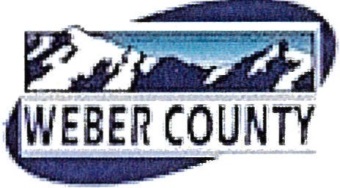    Administrative Review Meeting AgendaOctober 12, 2016   4:00-5:00 p.m.Consideration and action on an administrative application for approval of the Eagles Nest Subdivision 1st Amendment Lots 2 and 3 located at approximately 10450 East 200 South.Consideration and action on an administrative application for approval of Dylan & Jessica Manning Acres Subdivision, a one lot subdivision located approximately 1025 N 4700 W.Adjournment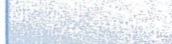 The meeting will be held in the Weber County Planning Division Conference Room, Suite 240, in the Weber Center, 2nd Floor, 2380 Washington Blvd., Ogden, Utah unless otherwise posted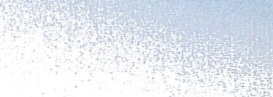 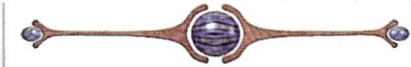 In compliance with the American with Disabilities Act, persons needing auxiliary services for these meetings should call the Weber County Planning ·Commission at 801-399-8791